I want you to know the attacks of Satan are on the rise – they are quickly increasing on a massive scale because he knows Jesus is coming SOON and his time is running out!! He only has a short time to work  and it is obvious of the fact as we look around us and see all the trouble and chaos in our world. It’s in homes, families, in our cities and streets!  Our nation is filled with it! In my 43 plus years of serving God, I’ve never seen such attacks of Satan. He and his demonic hordes – the wicked Spirits and  powers of darkness are busy at breakneck speed throwing everything in their arsenal at the Church and God’s people. He already has the sinner and ungodly and now he’s reaching forth to vex the Church. This is surely a time of unprecedented evil. There are many afflictions and trials people are facing and going through in this hour. There is tribulation all over our globe. The devil already owns and controls most of the human race. They are held captive in his evil grip and dread sway. They are deceived, mere puppets on a string doing his bidding. Look at the crime, bloodshed, lust and violence – the earth is shaking under the weight of man’s transgression. She is reeling to and fro like a drunkard and ready to fall.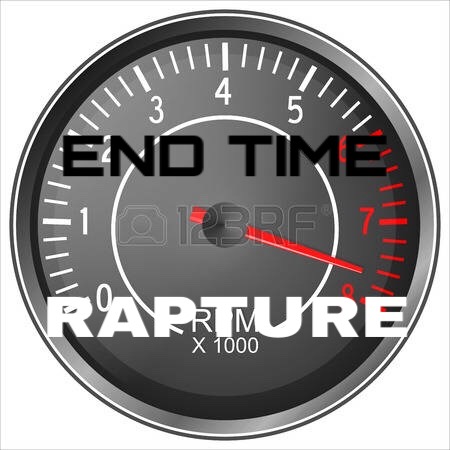 	Concerning the future of Lucifer, Satan – Isaiah prophesied of his judgment in the near future when God shall bring him down to the sides of the pit and the people that look upon him will say – “Is this the man that made the earth to tremble and didst shake kingdoms; that made the world a wilderness and destroyed the cities thereof?” Is this him? But until then, he is very much alive - in a feverish hurry to destroy the souls of the masses. Satan is leaving carnage all across our landscape. He’s making the whole earth to tremble! There’s nothing Holy, clean and decent here anymore except in God’s true Church, among His saints and in the homes of the Righteous! This world is now an unsafe place to be. These are perilous times. As John the Revelator was in the Spirit on the Lord’s day on the Isle of Patmos, God gave him a Vision of the end time – he saw our very day! John looked up and the temple of God was opened in Heaven and he heard a loud voice saying, Rev. 12:12 - Woe to the inhabiters of the earth and of the sea! for the Devil is come down unto you, having great wrath because he knoweth that he hath but a Short time. Woe means – great trouble, pain, fear, suffering and sorrow! The Holy Ghost wants you who read this Newsletter to know the Lord is COMING VERY, VERY SOON! We must get ready NOW and stay ready. It’s time to look up for our Redemption is drawing nigh. It’s about go home time, just hold on a little longer, it could be any hour or day now. As we see all this carnage going on around us, we must long for Jesus’ return and cry out – “Come Quickly Lord Jesus!!” The Spirit and the Bride is crying out – COME! The Bride is the Church. It’s time to cry out to our Bridegroom – “Come Lord Jesus, get us out of here and take us Home!!”	Notice closely how Jesus ended the Vision of the Book of Revelation to John: Rev. 22:7 – Behold, I come QUICKLY. Vs. 12 – And Behold, I come QUICKLY. Vs. 20 – Surely, I Come QUICKLY! Amen!	The original Greek language for the word – Quickly – is the Greek word -Tachos! It’s where we get our English word for a Tachometer, which is a set time that measures Revolutions per minute! In other words, the time is set for 1 minute and it measures how fast those revolutions are during that one minute. Can’t you see things spinning out of control as we near the end? Things are swiftly winding up child of God!! So what Jesus is saying – “I will come in a time when things are Revving up – when they are increasing in magnitude, in speed, in frequency and intensity! Children, we are surely living in the last Moments of time and we can feel the urgency in the air and see the current events as the needle is pegged in the red. It’s pointing toward the Lord’s return!! She is about to blow! Are you ready? The kingdom of Satan and Darkness is at War with the Kingdom of God and Light! People had better get ready – they better HURRY and come to God now before it is too late! O God, I would not want to be left behind with the devil and his crowd when God’s wrath and judgments are poured out on this ungodly Christ rejected world. Some of you who read this Newsletter are backslid and my heart breaks for you. You once served God and was in Church when we started mailing you the CD’S and writing every month. I didn’t take your name off the mailing list, but in faithfulness I still mailed to you. I did not cut you off, but listen to me – your time is RUNNING OUT!! You better hurry and get back to God where you belong! There will come a time and I tremble in my soul for you. If Jesus comes and you are not ready, you will be LEFT BEHIND to face the agonies awaiting Satan and his doomed crowd!! O God, have mercy upon you! The Holy Ghost through the Apostle Paul warned the Thessalonians, in II Thess. 2: in the last days right before the Lord returns, there will come a Falling Away – people leaving God and the Faith. With all deceivableness of unrighteousness in them that perish; because they received not the love of the Truth, that they might be saved. And for this cause God shall send them Strong Delusion, that they should believe a lie; that they all might be damned who believed not the Truth but had pleasure in unrighteousness. (After a time, a while of dealing with you to correct you and draw you to Him to no avail, He will say – have it your way! Then He will send you a strong delusion. Once this happens, you will go on your own way to the end. There’ll be no conviction to ever prick your heart again to bring you back to the Lord! Your opportunity to get right will be over, the space of time to repent will close! You will be handed over to Satan. Right now, the needle of the Tachometer for a lot of people is at the END!! Is yours?)I weep in my heart! Our once mighty God fearing Nation has turned from her God that made her great. She has forgotten Him and turned to idols of sensual pleasure and is playing the harlot. Like the mighty ocean liner called the Titanic, they christened this great ship before setting sail on her first maiden voyage and said – “We’ve made a Ship that even God can’t sink!” She now lies 2 ½ miles below the ocean’s surface broken in half on the sea floor. According to documents, the Captain of the Ship was warned there were icebergs in the area, yet the warnings went unheeded until they hit a massive iceberg that ripped a 300 foot gash in the hull. The cold Atlantic waters filled the vessel and she went down! Fifteen hundred (1500) people went down into a watery grave and their souls are in eternity. I doubt any of them knew God. Survivors say the band on board was playing at 11:40 pm in the great ball room filled with people sipping their Champagne when the waters started flooding in. Her needle had reached the critical red limit when she sank 2 hours and 40 minutes later. Our message ought to be – “Go tell the world the party is about over!” Our world is out of control, she’s like a runaway train going down the wrong tracks headed to destruction. This mighty train is grinding and thundering, screaming on the rails with her massive load – headed to eternity. She is filled with sinful souls whom Satan hath blinded and deceived. They are godless, walking in darkness, filled with pomp and pride as if there’s no tomorrow with plenty of time. They’re filled with the lustful spirit of this ungodly age. On board the cars are the adulterers and fornicators, the liars and thieves, the gamblers, covetous and money hungry. Yes, I see the dazzling lights glowing and flashing with promise. I hear the excitement, the sounds of music and cheers of people from both the youth and the old.  Excitement fills the air that beckons others to get on board for fun. This train has many depot’s. Satan is the conductor. He is constantly stopping along the way for more and more souls! He is ever seeking for new riders to join his legions heading for doom and destruction. I see faces lit and hear the laughter. I see their parties, the wine, alcohol and drugs flowing in an effort to reach a High. But I take a closer look. Bottles and needles are lying everywhere. The stench of sins filth permeated the cars! I see the ugly sin, I hear the cursing, the ungodly language and dress. These are the careless who have no thought of their soul and where they will spend eternity. They do not want God! They have rejected Christ the Saviour and His Word. Even a closer look, I see people of every race. There are friends, loved ones - mommies, daddies and their children to whom Satan promised the world and a good time. I see their saddened faces when the High wears off. I know they are not happy, it’s all a mirage. It’s all fake and a big lie!! Satan is speeding it up now, faster and faster the wheels turn. The engine is cranked and the needle is in the red as she whines, as she empties into eternity and you see the faces no more. I sure hope that one of you my readers is not one of them! This train of judgment will not be coming back. There’s no return ticket! Her destination lies beyond the blackened gates of Hell, a place of outer darkness. There she will unload her cargo of lost souls into a place of eternal flames. There’s no light there, no love, no hope, no Grace, no second chance, no way to escape or ever get out of the suffering. Hell is no joke! It’s an awful place the rich man who went there said. The worm (soul) dieth not, the fire is never quenched. Jesus said in that place there is weeping, wailing and gnashing of teeth and to think – “It will be forever and ever – no end!” Several years ago I was driving down the highway, it was 4 lane. Two headed East and two headed West. Each direction had a slow lane and a fast lane. It was a hot summer day. A shiny new Mustang convertible passed in the fast lane in the other direction loaded with young people. I could hear their loud music playing, they had it cranked up. Their arms were swinging, their bodies swaying to the music. The needle on their Tachometer so to speak was in the red. They were High, careless. As they passed by and their hair flying in the wind, I heard the Holy Ghost speak to me – “The devil is having his last day revival!” Can I tell you, he’s winning souls left and right. He has the world to offer with every kind of pleasure and entertainment. His gadgets and inventions are mesmerizing many. His seductive power holds millions of souls spellbound in his evil grip! He keeps them from coming to Jesus Christ to be saved. I want to tell you again – Things are REVVING up!!  The needle on the Tachometer is in the Red! You must Pray, draw nigh to God. Prepare to meet the Lord! Get ready, all the signs are pointing toward Jesus’ return – just any time now! Those who are playing Church, better hurry and get serious. You cannot straddle the fence. It’s time to get all the way in and serve God with all your heart. It’s time to set your house in order, get the things out of your Heart and life that don’t belong. Heed this warning dear reader - Lay aside the weights and sins, remove the defilements and fleshly lusts that war against your soul. Jesus is coming for those who have made themselves ready! He’s returning for a Glorious Church, for those with clean hands and a pure Heart. The carnal and worldly minded that have this world clinging to them cannot go back with Him. Sin and its pollutions cannot enter Heavens gates. That city is pure, it’s for the Blood washed, the forgiven, the Redeemed, the Sanctified and Holy who Love and serve God! Are you ready? Are you still holding on? Do you know you are His? Can you look up toward Heaven and say – “Jesus, I’m ready and I’m longing to go Home?” EVEN SOCOME QUICKLY LORD JESUS!May God Bless my Readers!!